                                                             2 группа.       Воспитатель: Шинкар Оксана Алексеевна.    Доброе утро! Поднимаем настроение , начинаем утреннею  зарядку!https://audio-vk4.ru/?mp3=детская+зарядкаhttps://www.youtube.com/watch?time_continue=11&v=a3pMqrjRciI&feature=emb_logoПальчиковая гимнастика: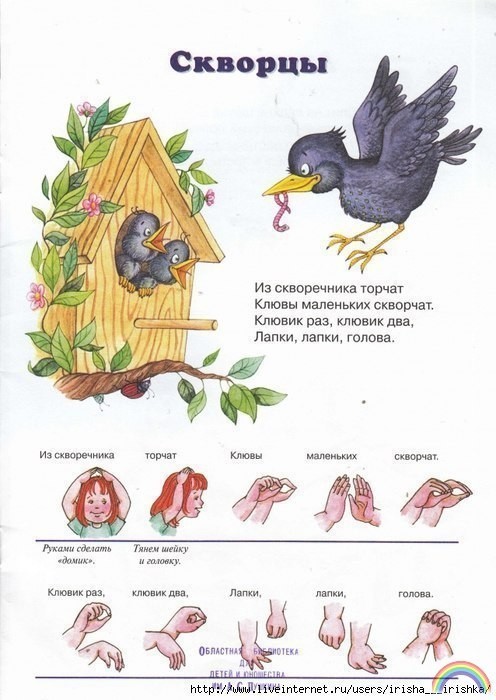 Завтрак:Занятие:  Математика. Формирование элементарных математических представлений (ФЭМП).Тема: «Сравнение предметов по высоте»                           ( Закрепление)Цель: Сравнение предметов по высоте, отражая в речи результат сравнения: выше, ниже; различать и называть геометрические фигуры.Возьмём один предмет ниже, другой выше - и сравниваем.Следите за речью детей, стремитесь к тому, чтобы дети чаще сравнивали:  какой предмет выше, какой ниже, какие равны по высоте. Поиграем:  «Что  изменилось».Возьмём –  Например:  Круг, квадрат, треугольник. Предлагайте детям рассмотреть фигуры и запомнить их расположение.Затем попросите закрыть глаза ребёнка, а сами в это время уберите одну фигуру. Открыв глаза, дети говорят, что изменилось. Игра повторяется несколько раз ,но теперь фигуру прячет ребёнок. Игра: « Зеркало»Поднимаем руки ,говорим «Выше, выше, выше -  Высоко»Опускаем руки:   «Ниже, ниже, ниже – низко»Разводим руки в стороны: Шире, шире, шире  -  широко»«Уже, уже, уже – узко».  Игру повторяем 2-3 разаМузыкальное занятие -  с музыкальным руководителемОбед:Дневной сон – самое главное для детей!